國立東華大學體育與運動科學系碩士論文指導教授申請表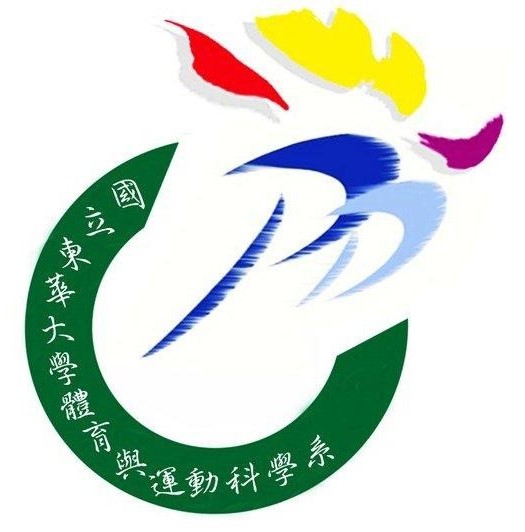 申請人：_____________________ (簽章)系主任：_____________________ (簽章)班別      □ 碩士班       □ 碩士在職專班      □ 碩士班       □ 碩士在職專班      □ 碩士班       □ 碩士在職專班姓名申請日期  年     月     日學號連絡電話E-mail研究領域      □ 運動人文社會科學類       □ 運動自然科學類      □ 運動人文社會科學類       □ 運動自然科學類      □ 運動人文社會科學類       □ 運動自然科學類論文研究題日或方向  指導教授同意聲明：      本人同意指導上述研究生，進行碩士論文研究。指導教授：___________________ (簽名)  指導教授同意聲明：      本人同意指導上述研究生，進行碩士論文研究。指導教授：___________________ (簽名)  指導教授同意聲明：      本人同意指導上述研究生，進行碩士論文研究。指導教授：___________________ (簽名)  指導教授同意聲明：      本人同意指導上述研究生，進行碩士論文研究。指導教授：___________________ (簽名)  共同指導教授：(無者免填)  姓名：________________  學校：___________________  職稱：___________________共同指導教授：___________________ (簽名)  共同指導教授：(無者免填)  姓名：________________  學校：___________________  職稱：___________________共同指導教授：___________________ (簽名)  共同指導教授：(無者免填)  姓名：________________  學校：___________________  職稱：___________________共同指導教授：___________________ (簽名)  共同指導教授：(無者免填)  姓名：________________  學校：___________________  職稱：___________________共同指導教授：___________________ (簽名)填表說明：指導教授人選，依規定應具下列資格之一：曾任教授或副教授。擔任中央研究院院士或曾擔任中央研究院研究員、副研究員者。獲有博士學位，在學術上具有成就者。研究生若有二名以上指導教授共同指導者，指導論文費以均分為原則。論文口試費用依本校「研究生學位考試論文指導暨其相關費用支給辦法｣辦理，超過的部份由學生自行支付。為提升論文研究及教學品質，本系每位專任老師指導碩士在職專班研究生不分年級以十名為限，一般碩士班、復學生不在此限。若無法自行尋得指導教授，則由系主任依學生研究領域之意願於系務會議協調。本表請於入學後第二個學期開學一個月內，請指導教授簽名後，繳交至系辦登錄。填表說明：指導教授人選，依規定應具下列資格之一：曾任教授或副教授。擔任中央研究院院士或曾擔任中央研究院研究員、副研究員者。獲有博士學位，在學術上具有成就者。研究生若有二名以上指導教授共同指導者，指導論文費以均分為原則。論文口試費用依本校「研究生學位考試論文指導暨其相關費用支給辦法｣辦理，超過的部份由學生自行支付。為提升論文研究及教學品質，本系每位專任老師指導碩士在職專班研究生不分年級以十名為限，一般碩士班、復學生不在此限。若無法自行尋得指導教授，則由系主任依學生研究領域之意願於系務會議協調。本表請於入學後第二個學期開學一個月內，請指導教授簽名後，繳交至系辦登錄。填表說明：指導教授人選，依規定應具下列資格之一：曾任教授或副教授。擔任中央研究院院士或曾擔任中央研究院研究員、副研究員者。獲有博士學位，在學術上具有成就者。研究生若有二名以上指導教授共同指導者，指導論文費以均分為原則。論文口試費用依本校「研究生學位考試論文指導暨其相關費用支給辦法｣辦理，超過的部份由學生自行支付。為提升論文研究及教學品質，本系每位專任老師指導碩士在職專班研究生不分年級以十名為限，一般碩士班、復學生不在此限。若無法自行尋得指導教授，則由系主任依學生研究領域之意願於系務會議協調。本表請於入學後第二個學期開學一個月內，請指導教授簽名後，繳交至系辦登錄。填表說明：指導教授人選，依規定應具下列資格之一：曾任教授或副教授。擔任中央研究院院士或曾擔任中央研究院研究員、副研究員者。獲有博士學位，在學術上具有成就者。研究生若有二名以上指導教授共同指導者，指導論文費以均分為原則。論文口試費用依本校「研究生學位考試論文指導暨其相關費用支給辦法｣辦理，超過的部份由學生自行支付。為提升論文研究及教學品質，本系每位專任老師指導碩士在職專班研究生不分年級以十名為限，一般碩士班、復學生不在此限。若無法自行尋得指導教授，則由系主任依學生研究領域之意願於系務會議協調。本表請於入學後第二個學期開學一個月內，請指導教授簽名後，繳交至系辦登錄。